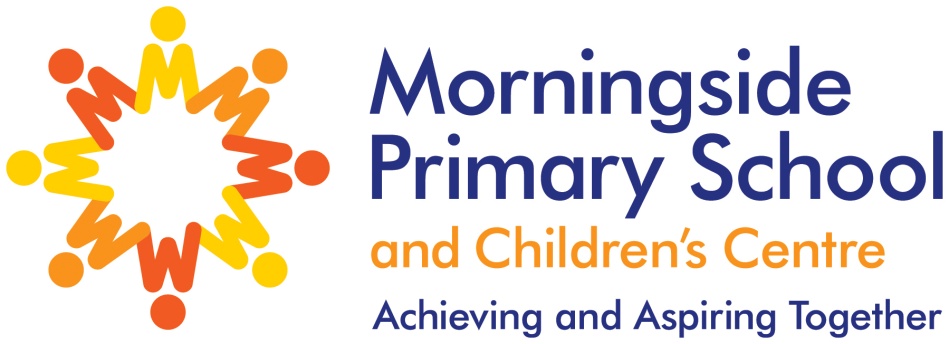 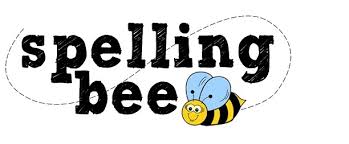 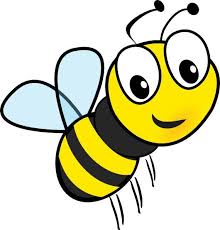 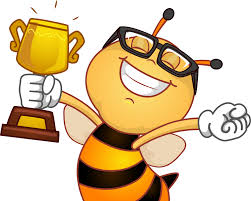 atinsaditsatdadmatdog